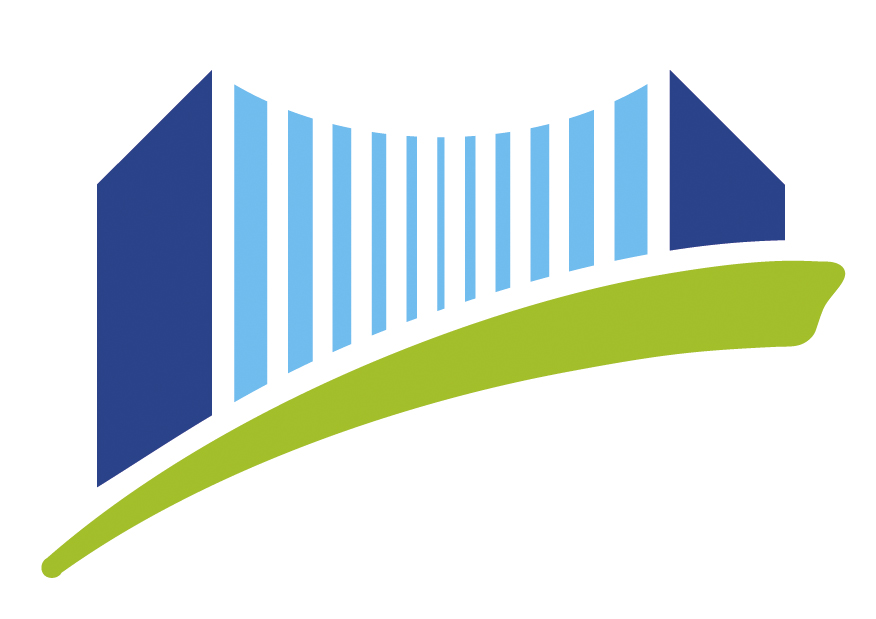 Adalbert Stifter Praxisschule – Neue MittelschuleSalesianumweg 54020 LinzAnsuchen um individuelle Berufs(bildungs)orientierungErziehungsberechtigter:  __________________________________________________________________________                                                                                                 Name, AdresseFür meinen Sohn / meine Tochter ___________________________________________________, Schüler/-in der __________ Klasse ersuche ich um Genehmigung zur Freistellung vom Unterricht zum Zwecke der individuellen Berufs(bildungs)orientierung gem. SCHUG §13b am _______________._______________________________			_____________________________________________Ort, Datum                                                                 	Unterschrift d. Erziehungsberechtigten	Dem Ansuchen wird 	 stattgegeben. nicht stattgegeben._______________________________			_____________________________________________Ort, Datum                                                                 	           Unterschrift d. Klassenvorstandes 						_____________________________________________                                                                		              Unterschrift d. SchulleitungDer Schüler / Die Schülerin ist aufgrund der Verordnung für Schulveranstaltungen für diese Zeit imRahmen der AUVA unfallversichert.